ZARZĄDZENIE NR 60.2021
WÓJTA GMINY SADKIz dnia 1 grudnia 2021 r.w sprawie wprowadzenia zmian do budżetu Gminy Sadki na 2021 rokNa podstawie art. 30 ust. 2 pkt.4 ustawy z dnia 8 marca 1990 r. o samorządzie gminnym (Dz. U. z 2021 r., poz.1372 ze zm.) oraz art. 257 ustawy z dnia 27 sierpnia 2009 r. o finansach publicznych (Dz. U. z 2021 r., poz. 305 ze zm.) zarządzam, co następuje:§ 1. W Uchwale Nr XXIX/59/2020 Rady Gminy Sadki z 23 grudnia 2020 r. w sprawie uchwalenia budżetu Gminy Sadki na 2021 rok, zmienionej Uchwałą Nr XXX/1/2021 Rady Gminy Sadki z dnia 28 stycznia 2021 r., Uchwałą Nr XXXI/4/2021 Rady Gminy Sadki z dnia 25 lutego 2021 r., Uchwałą Nr XXXII/12/2021 Rady Gminy Sadki z dnia 25 marca 2021 r., Zarządzeniem Nr 17.2021 Wójta Gminy Sadki z dnia 30 marca 2021 roku, Uchwałą Nr XXXIII/18/2021 Rady Gminy Sadki z dnia 29 kwietnia 2021 r., Uchwałą Nr XXXIV/22/2021 Rady Gminy Sadki z dnia 19 maja 2021 r., Uchwałą Nr XXXV/26/2021 Rady Gminy Sadki z dnia 27 maja 2021 r., Uchwałą Nr XXXVI/33/2021 Rady Gminy Sadki z dnia 24 czerwca 2021 r., Zarządzeniem Nr 33.2021 Wójta Gminy Sadki z dnia 30 czerwca 2021 roku, Zarządzeniem Nr 34.2021 Wójta Gminy Sadki z dnia 20 lipca 2021 roku, Uchwałą Nr XXXVII/37/2021 Rady Gminy Sadki z dnia 26 sierpnia 2021 r., Uchwałą Nr XXXVIII/42/2021 Rady Gminy Sadki z dnia 30 września 2021 r., Zarządzeniem Nr 50.2021 Wójta Gminy Sadki z dnia 30 września 2021 roku, Zarządzeniem Nr 52.2021 Wójta Gminy Sadki z dnia 15 października 2021 roku, Uchwałą Nr XXXIX/44/2021 Rady Gminy Sadki z dnia 28 października 2021 r., Uchwałą Nr XL/49/2021 Rady Gminy Sadki z dnia 25 listopada 2021 r., wprowadza się następujące zmiany:§ 1. otrzymuje brzmienie:„Ustala się dochody budżetu w wysokości 46.116.910,78 z tego:dochody bieżące 39.005.923,45 złdochody majątkowe 7.110.987,33 zł”;Zgodnie z załącznikiem nr 1 do niniejszego zarządzenia.§ 2. otrzymuje brzmienie:„Ustala się wydatki budżetowe w wysokości 48.866.910,78 zł, z tego:wydatki bieżące 37.702.612,31 zł;wydatki majątkowe 11.164.298,47 zł”.Zgodnie z załącznikiem nr 2 do niniejszego zarządzenia.§ 2. Deficyt budżetu w wysokości 2.750.000,00 zł zostanie sfinansowany:przychodami pochodzącymi z nadwyżki z lat ubiegłych - 1.750.000,00 zł,nadwyżką niewykorzystanych środków pieniężanach na rachunku bankowym budżetu, zgodnie żart. 217 ust.2 pkt. 8 ustawy o finansach publicznych uzyskanych z Rządowego Funduszu Inwestycji Lokalnych - 1.000.000,00 zł.§ 3. Zarządzenie wchodzi w życie z dniem podjęcia i podlega publikacji w Dzienniku Urzędowym Województwa Kujawsko - Pomorskiego oraz w sposób zwyczajowo przyjęty na terenie Gminy Sadki.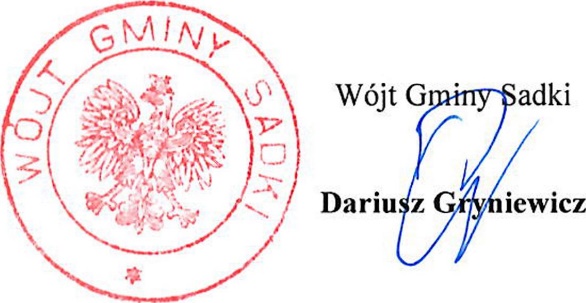 Załącznik Nr 1 do zarządzenia Nr 60.2021 Wójta Gminy Sadki z dnia 1 grudnia 2021 r.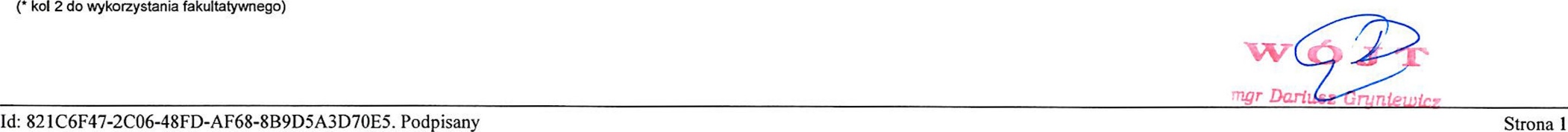 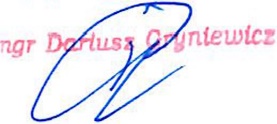 UZASADNIENIEPlan budżetu gminy według Uchwały XL/49/2021 Rady Gminy Sadki z dnia 25 listopada 2021 roku wynosił: po stronie dochodów 45.956.110,78 zł po stronie wydatków 48.706.110,78 złDochodyDział 801 Oświata i wychowanie	Dokonać zwiększenia planu dochodów o kwotę 160.800,00 zł napodstawie pisma Wojewody Kuj-Poin WFB.V. 1612.78.2021. W związku ze złożonymi wnioskami otrzymano wsparcie finansowe w ramach Laboratoriów Przyszłości, które jest udzielane na podstawie art.65 ust.28 ustawy z dnia 31 marca 2020 o zmianie ustawy o szczególnych rozwiązaniach związanych z zapobieganiem , przeciwdziałaniem i zwalczaniem COVID - 19 , innych chorób zakaźnych oraz wywołanych nimi sytuacji kryzysowych oraz niektórych innych ustaw ( Dz.U 2020 poz.568) środki pochodzą ze środków Funduszu Przeciwdziałania COYID-19.WydatkiDział 801 Oświata i wychowanie	Dokonać zwiększenia planu wydatków o kwotę 160.800,00 zł napodstawie pisma Wojewody Kuj-Pom WFB.V.1612.78.2021 i wniosku dyrektora szkoły podstawowej SP.032.14.2.202l.LS. W związku ze złożonymi wnioskami otrzymano wsparcie finansowe w ramach Laboratoriów Przyszłości, które jest udzielane na podstawie art.65 ust.28 ustawy z dnia 31 marca 2020 o zmianie ustawy o szczególnych rozwiązaniach związanych z zapobieganiem , przeciwdziałaniem i zwalczaniem COVID - 19 , innych chorób zakaźnych oraz wywołanych nimi sytuacji kryzysowych oraz niektórych innych ustaw ( Dz.U 2020 poz.568) środki pochodzą ze środków Funduszu Przeciwdziałania COYID-19.Plan dochodów zwiększono o kwotę 160.800,00 zł Plan wydatków zwiększono o kwotę 160.800,00 złPlan dochodów po zmianie wynosi 46.116.910,78 zł Plan wydatków po zmianie wynosi 48.866.910,78 złWójt Gmitfy^adkiDariusz Gryniewicz